Занятие 4. Задание 1. 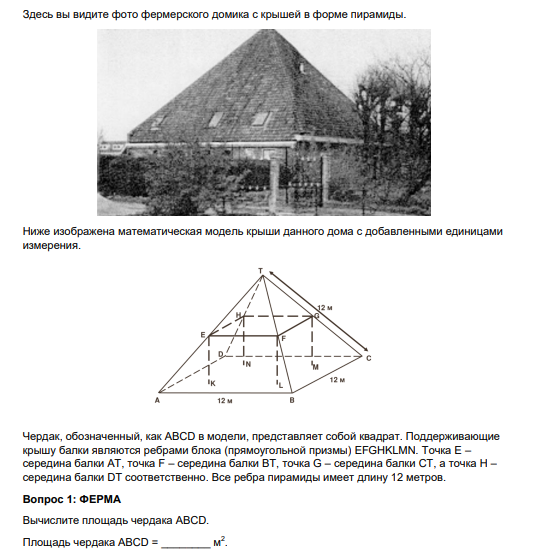 Вопрос 2: ФЕРМА Вычислите длину EF, одного из горизонтальных ребер блока. Длина EF = ________ м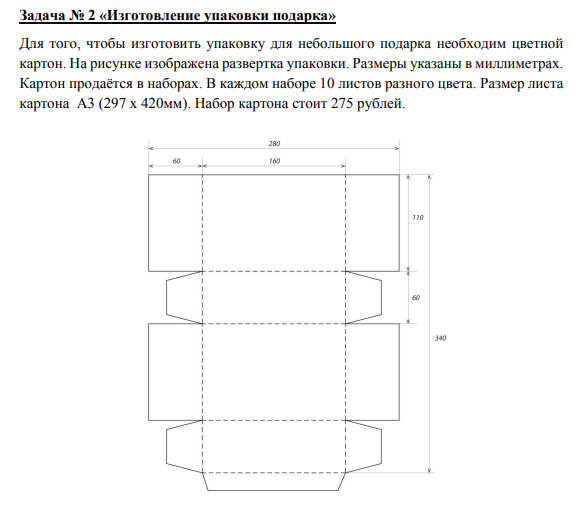 Вопрос 1. Сколько можно изготовить упаковок для подарков из одного набора картона?Ответ: __________Вопрос 2. Определите площадь поверхности упаковки в собранном виде.Ответ: __________